HALOWA LIGA PIŁKI NOŻNEJ DZIECI GMINY KRZYWIŃSTART: 19 LISTOPADA BR. GODZ. 14.00, HALA SPORTOWA W JERCE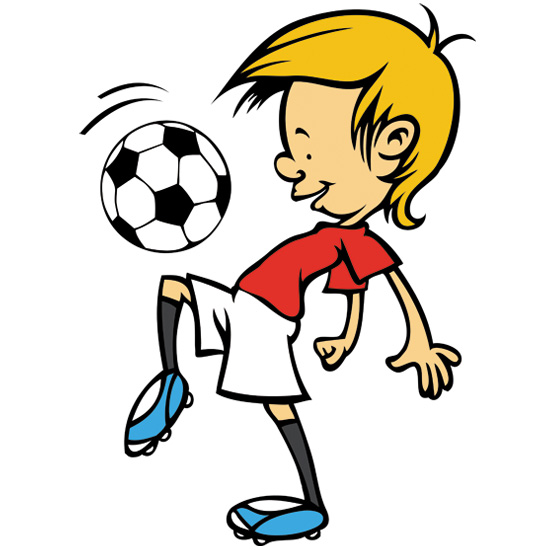 DWIE KATEGORIE WIEKOWE:2005/2007 oraz 2008 I MŁODSIINFORMACJE I ZAPISY (DO 17.XI.BR.) POD NUMEREM TELEFONU: 691-644-577 PRZYJMUJE RADNY RADY MIEJSKIEJ KRZYWINIA DOMINIK RZEPKA.